Межправительственный комитет по интеллектуальной собственности, генетическим ресурсам, традиционным знаниям и фольклоруСорок пятая сессияЖенева, 5–9 декабря 2022 годарешениЯ сорок пятой сессии комитетаприняты КомитетомРЕШЕНИЕ ПО ПУНКТУ 2 ПОВЕСТКИ ДНЯ:ПРИНЯТИЕ ПОВЕСТКИ ДНЯПредседатель представила для принятия проект повестки дня, распространенный в качестве документа WIPO/GRTKF/IC/45/1 Prov. 2;  повестка дня была принята.РЕШЕНИЕ ПО ПУНКТУ 3 ПОВЕСТКИ ДНЯ:АККРЕДИТАЦИЯ НЕКОТОРЫХ ОРГАНИЗАЦИЙКомитет принял к сведению документ WIPO/GRTKF/IC/45/2 и постановил обновить список неправительственных организаций, аккредитованных при Комитете в качестве наблюдателей ad hoc.РЕШЕНИЕ ПО ПУНКТУ 4 ПОВЕСТКИ ДНЯ:УЧАСТИЕ КОРЕННЫХ НАРОДОВ И МЕСТНЫХ ОБЩИНКомитет принял к сведению документы WIPO/GRTKF/IC/45/3 и WIPO/GRTKF/IC/45/INF/4.Комитет настоятельно призвал своих членов и все заинтересованные стороны из государственного и частного секторов вносить взносы в Добровольный фонд ВОИС для аккредитованных коренных и местных общин.По предложению Председателя Комитет избрал путем аккламации следующих восемь членов Консультативного совета, которые будут выполнять свои функции в личном качестве: г-жу Кэтрин Буньясси Кахурию, старшего государственного обвинителя Управления Генерального прокурора и департамента юстиции, Республика Кения, 
г-на Вуэти Косониу Мэя, первого секретаря Постоянного представительства Фиджи, 
г-на Себастьяна Молина Некула, руководителя отдела по вопросам ИС подсекретариата по международным экономическим делам, Чили, г-жу Соню Патрисию Мурсию Роа, представительницу организации Maloca Internationale, г-на Мусу Усмана Ндамба, представителя Ассоциации социально-культурного развития мбороро (MBOSCUDA), 
г-на Томаса Райтингера, старшего патентного эксперта патентного отдела ведомства по патентам и товарным знакам Германии, Федеральное министерство юстиции, Германия, г-на Джейсона Сирли, представителя и советника Фонда защиты прав коренных жителей Америки (NARF) и г-на Эмиля Жаткуляк, руководителя департамента международных отношений ведомства промышленной собственности Словацкой Республики, Словакия.Председатель Комитета предложила кандидатуру одного из своих заместителей 
г-на Йоны Селети на должность Председателя Консультативного совета.РЕШЕНИЕ ПО ПУНКТУ 5 ПОВЕСТКИ ДНЯ:ОТЧЕТ О РАБОТЕ СПЕЦИАЛЬНОЙ ЭКСПЕРТНОЙ ГРУППЫ ПО ТРАДИЦИОННЫМ ЗНАНИЯМ И ТРАДИЦИОННЫМ ВЫРАЖЕНИЯМ КУЛЬТУРЫКомитет принял к сведению устный отчет сопредседателей специальной экспертной группы по традиционным знаниям и традиционным выражениям культуры г-жи Эдвины Льюис и г-на Энтони Какуза.Комитет поручил Секретариату к сорок шестой сессии обновить и систематизировать ряд документов за предыдущие годы работы МКГР по следующим темам: подходы на основе установления прав/применения мер, взаимосвязь национальных и международных документов, различия между минимальными и максимальными стандартами и возможные варианты правового характера международно-правовых документов.РЕШЕНИЕ ПО ПУНКТУ 6 ПОВЕСТКИ ДНЯ:ТРАДИЦИОННЫЕ ЗНАНИЯ/ТРАДИЦИОННЫЕ ВЫРАЖЕНИЯ КУЛЬТУРЫНа основе документов WIPO/GRTKF/IC/45/4 и WIPO/GRTKF/IC/45/5 соответственно Комитетом были выработаны новые тексты «Охрана традиционных знаний: проект статьей (пересмотренный текст в редакции координаторов)» и «Охрана традиционных выражений культуры: проект статей (пересмотренный текст в редакции координаторов)».  Комитет постановил передать эти тексты в том виде, какой они приобретут на момент закрытия обсуждения по данному пункту повестки дня 9 декабря 2022 года, на рассмотрение сорок шестой сессии Комитета в соответствии с мандатом МКГР на 2022–2023 годы и программой работы на 2022 год.Комитет принял к сведению и обсудил документы WIPO/GRTKF/IC/45/6, WIPO/GRTKF/IC/45/7, WIPO/GRTKF/IC/45/8, WIPO/GRTKF/IC/45/9, WIPO/GRTKF/IC/45/10, WIPO/GRTKF/IC/45/11, WIPO/GRTKF/IC/45/12, WIPO/GRTKF/IC/45/13, WIPO/GRTKF/IC/45/INF/7 и WIPO/GRTKF/IC/45/INF/8.РЕШЕНИЕ ПО ПУНКТУ 7 ПОВЕСТКИ ДНЯ:СОЗДАНИЕ СПЕЦИАЛЬНОЙ ЭКСПЕРТНОЙ ГРУППЫ (ГРУПП)Комитет постановил провести заседание специальной экспертной группы по традиционным знаниям/традиционным выражениям культуры в преддверии своей сорок шестой сессии на таких же условиях mutatis mutandis, какие были согласованы на его тридцать седьмой сессии в рамках пункта 6 повестки дня.  Комитет постановил, что это заседание состоится в воскресенье, 26 февраля 2023 года, с 9:00 до 16:30 по женевскому времени.РЕШЕНИЕ ПО ПУНКТУ 8 ПОВЕСТКИ ДНЯ:ЛЮБЫЕ ДРУГИЕ ВОПРОСЫОбсуждение по этому пункту не проводилось.РЕШЕНИЕ ПО ПУНКТУ 9 ПОВЕСТКИ ДНЯ:ЗАКРЫТИЕ СЕССИИКомитет принял решения по пунктам 2, 3, 4, 5, 6 и 7 повестки дня 9 декабря 2022 года.[Конец документа]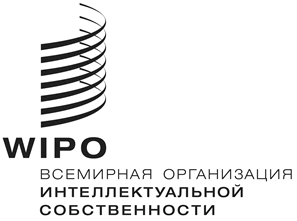 Rоригинал:  английскийоригинал:  английскийоригинал:  английскийдата:  9 декабря 2022 годадата:  9 декабря 2022 годадата:  9 декабря 2022 года